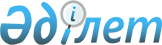 О внесении изменений в решение Павлодарского городского маслихата от 23 декабря 2016 года № 95/15 "О бюджете города Павлодара на 2017 - 2019 годы"Решение маслихата города Павлодара Павлодарской области от 6 марта 2017 года № 121/17. Зарегистрировано Департаментом юстиции Павлодарской области 17 марта 2017 года № 5411      В соответствии с пунктом 4 статьи 106 Бюджетного кодекса Республики Казахстан от 4 декабря 2008 года, подпунктом 1) пункта 1 статьи 6 Закона Республики Казахстан от 23 января 2001 года "О местном государственном управлении и самоуправлении в Республике Казахстан", Павлодарский городской маслихат РЕШИЛ:

      1. Внести в решение Павлодарского городского маслихата от 23 декабря 2016 года № 95/15 "О бюджете города Павлодара на 2017 - 2019 годы" (зарегистрировано в Реестре государственной регистрации нормативных правовых актов за № 5334, опубликовано 21 января 2017 года в газете "Сарыарка Самалы" № 7 и 21 января 2017 года в газете "Звезда Прииртышья" № 7) следующие изменения:

      в пункте 1:

      в подпункте 1):

      цифры "53 954 564" заменить цифрами "54 164 356";

      цифры "45 271 975" заменить цифрами "45 481 767";

      в подпункте 2) цифры "53 441 555" заменить цифрами "54 797 543";

      в подпункте 5) цифры "506 202" заменить цифрами "-639 994";

      в подпункте 6) цифры "-506 202" заменить цифрами "639 994";

      приложение 1 к указанному решению изложить в новой редакции согласно приложению к настоящему решению.

      2. Контроль за исполнением настоящего решения возложить на постоянную комиссию городского маслихата по экономике и бюджету.

      3. Настоящее решение вводится в действие с 1 января 2017 года.

 Бюджет города Павлодара на 2017 год
(с изменениями)
					© 2012. РГП на ПХВ «Институт законодательства и правовой информации Республики Казахстан» Министерства юстиции Республики Казахстан
				
      Председатель сессии,

      секретарь городского маслихата

З. Мукашева
Приложение
к решению Павлодарского
городского маслихата от 6 марта
2017 года № 121/17Приложение 1
к решению Павлодарского
городского маслихата от 23
декабря 2016 года № 95/15Категория

Категория

Категория

Категория

Сумма (тыс. тенге)

Класс

Класс

Класс

Сумма (тыс. тенге)

Подкласс

Подкласс

Сумма (тыс. тенге)

Наименование

Сумма (тыс. тенге)

1

2

3

4

5

1. Доходы

54164356

1

Налоговые поступления

45481767

01

Подоходный налог

9286985

2

Индивидуальный подоходный налог

9286985

03

Социальный налог

6210861

1

Социальный налог

6210861

04

Hалоги на собственность

5509172

1

Hалоги на имущество

3780441

3

Земельный налог

577965

4

Hалог на транспортные средства

1150700

5

Единый земельный налог

66

05

Внутренние налоги на товары, работы и услуги

23454944

2

Акцизы

22153174

3

Поступления за использование природных и других ресурсов

661460

4

Сборы за ведение предпринимательской и профессиональной деятельности

597529

5

Налог на игорный бизнес

42781

07

Прочие налоги

609136

1

Прочие налоги

609136

08

Обязательные платежи, взимаемые за совершение юридически значимых действий и (или) выдачу документов уполномоченными на то государственными органами или должностными лицами

410669

1

Государственная пошлина

410669

2

Неналоговые поступления

266629

01

Доходы от государственной собственности

79483

5

Доходы от аренды имущества, находящегося в государственной собственности

79015

9

Прочие доходы от государственной собственности

468

06

Прочие неналоговые поступления

187146

1

Прочие неналоговые поступления

187146

3

Поступления от продажи основного капитала

392115

01

Продажа государственного имущества, закрепленного за государственными учреждениями

193325

1

Продажа государственного имущества, закрепленного за государственными учреждениями

193325

03

Продажа земли и нематериальных активов

198790

1

Продажа земли

141240

2

Продажа нематериальных активов

57550

4

Поступления трансфертов

8023845

02

Трансферты из вышестоящих органов государственного управления

8023845

2

Трансферты из областного бюджета

8023845

Функциональная группа

Функциональная группа

Функциональная группа

Функциональная группа

Функциональная группа

Сумма (тыс. тенге)

Функциональная подгруппа

Функциональная подгруппа

Функциональная подгруппа

Функциональная подгруппа

Сумма (тыс. тенге)

Администратор бюджетных программ

Администратор бюджетных программ

Администратор бюджетных программ

Сумма (тыс. тенге)

Программа

Программа

Сумма (тыс. тенге)

Наименование

Сумма (тыс. тенге)

1

2

3

4

5

6

2. Затраты

54797543

01

Государственные услуги общего характера

781379

1

Представительные, исполнительные и другие органы, выполняющие общие функции государственного управления

413844

112

Аппарат маслихата района (города областного значения)

18969

001

Услуги по обеспечению деятельности маслихата района (города областного значения)

18969

122

Аппарат акима района (города областного значения)

257965

001

Услуги по обеспечению деятельности акима района (города областного значения)

183070

003

Капитальные расходы государственного органа

74895

123

Аппарат акима района в городе, города районного значения, поселка, села, сельского округа

136910

001

Услуги по обеспечению деятельности акима района в городе, города районного значения, поселка, села, сельского округа

124637

022

Капитальные расходы государственного органа

1073

032

Капитальные расходы подведомственных государственных учреждений и организаций

11200

2

Финансовая деятельность

189110

452

Отдел финансов района (города областного значения)

189110

001

Услуги по реализации государственной политики в области исполнения бюджета и управления коммунальной собственностью района (города областного значения)

102758

010

Приватизация, управление коммунальным имуществом, постприватизационная деятельность и регулирование споров, связанных с этим

63947

018

Капитальные расходы государственного органа

22405

5

Планирование и статистическая деятельность

52715

453

Отдел экономики и бюджетного планирования района (города областного значения)

52715

001

Услуги по реализации государственной политики в области формирования и развития экономической политики, системы государственного планирования

42543

004

Капитальные расходы государственного органа

10172

9

Прочие государственные услуги общего характера

125710

454

Отдел предпринимательства и сельского хозяйства района (города областного значения)

25782

001

Услуги по реализации государственной политики на местном уровне в области развития предпринимательства и сельского хозяйства

25294

007

Капитальные расходы государственного органа

488

458

Отдел жилищно-коммунального хозяйства, пассажирского транспорта и автомобильных дорог района (города областного значения)

84613

001

Услуги по реализации государственной политики на местном уровне в области жилищно-коммунального хозяйства, пассажирского транспорта и автомобильных дорог

83575

013

Капитальные расходы государственного органа

604

067

Капитальные расходы подведомственных государственных учреждений и организаций

434

467

Отдел строительства района (города областного значения)

15315

040

Развитие объектов государственных органов

15315

02

Оборона

65156

1

Военные нужды

63184

122

Аппарат акима района (города областного значения)

63184

005

Мероприятия в рамках исполнения всеобщей воинской обязанности

63184

2

Организация работы по чрезвычайным ситуациям

1972

122

Аппарат акима района (города областного значения)

1972

006

Предупреждение и ликвидация чрезвычайных ситуаций масштаба района (города областного значения)

1972

03

Общественный порядок, безопасность, правовая, судебная, уголовно-исполнительная деятельность

218060

6

Уголовно-исполнительная система

30448

451

Отдел занятости и социальных программ района (города областного значения)

30448

039

Организация и осуществление социальной адаптации и реабилитации лиц, отбывших уголовные наказания

30448

9

Прочие услуги в области общественного порядка и безопасности

187612

458

Отдел жилищно-коммунального хозяйства, пассажирского транспорта и автомобильных дорог района (города областного значения)

158979

021

Обеспечение безопасности дорожного движения в населенных пунктах

158979

499

Отдел регистрации актов гражданского состояния района (города областного значения)

28633

001

Услуги по реализации государственной политики на местном уровне в области регистрации актов гражданского состояния

28191

003

Капитальные расходы государственного органа

442

04

Образование

14757777

1

Дошкольное воспитание и обучение

4861572

464

Отдел образования района (города областного значения)

4834772

009

Обеспечение деятельности организаций дошкольного воспитания и обучения

2980832

040

Реализация государственного образовательного заказа в дошкольных организациях образования

1853940

467

Отдел строительства района (города областного значения)

26800

037

Строительство и реконструкция объектов дошкольного воспитания и обучения

26800

2

Начальное, основное среднее и общее среднее образование

8717811

123

Аппарат акима района в городе, города районного значения, поселка, села, сельского округа

9084

005

Организация бесплатного подвоза учащихся до школы и обратно в сельской местности

9084

464

Отдел образования района (города областного значения)

8219458

003

Общеобразовательное обучение

7622459

006

Дополнительное образование для детей

596999

465

Отдел физической культуры и спорта района (города областного значения)

455738

017

Дополнительное образование для детей и юношества по спорту

455738

467

Отдел строительства района (города областного значения)

33531

024

Строительство и реконструкция объектов начального, основного среднего и общего среднего образования

33531

9

Прочие услуги в области образования

1178394

464

Отдел образования района (города областного значения)

1178394

001

Услуги по реализации государственной политики на местном уровне в области образования

43377

005

Приобретение и доставка учебников, учебно-методических комплексов для государственных учреждений образования района (города областного значения)

364826

007

Проведение школьных олимпиад, внешкольных мероприятий и конкурсов районного (городского) масштаба

81824

012

Капитальные расходы государственного органа

8479

015

Ежемесячные выплаты денежных средств опекунам (попечителям) на содержание ребенка-сироты (детей-сирот), и ребенка (детей), оставшегося без попечения родителей

117431

022

Выплата единовременных денежных средств казахстанским гражданам, усыновившим (удочерившим) ребенка (детей)-сироту и ребенка (детей), оставшегося без попечения родителей

2390

067

Капитальные расходы подведомственных государственных учреждений и организаций

560067

06

Социальная помощь и социальное обеспечение

2012632

1

Социальное обеспечение

39692

451

Отдел занятости и социальных программ района (города областного значения)

24753

005

Государственная адресная социальная помощь

12146

016

Государственные пособия на детей до 18 лет

10009

025

Внедрение обусловленной денежной помощи по проекту "Өрлеу"

2598

464

Отдел образования района (города областного значения)

14939

030

Содержание ребенка (детей), переданного патронатным воспитателям

14939

2

Социальная помощь

1603490

123

Аппарат акима района в городе, города районного значения, поселка, села, сельского округа

6432

003

Оказание социальной помощи нуждающимся гражданам на дому

6432

451

Отдел занятости и социальных программ района (города областного значения)

1593490

002

Программа занятости

270726

004

Оказание социальной помощи на приобретение топлива специалистам здравоохранения, образования, социального обеспечения, культуры, спорта и ветеринарии в сельской местности в соответствии с законодательством Республики Казахстан

3744

006

Оказание жилищной помощи

62298

007

Социальная помощь отдельным категориям нуждающихся граждан по решениям местных представительных органов

333286

010

Материальное обеспечение детей-инвалидов, воспитывающихся и обучающихся на дому

10728

013

Социальная адаптация лиц, не имеющих определенного местожительства

99703

014

Оказание социальной помощи нуждающимся гражданам на дому

148804

015

Территориальные центры социального обслуживания пенсионеров и инвалидов

98623

017

Обеспечение нуждающихся инвалидов обязательными гигиеническими средствами и предоставление услуг специалистами жестового языка, индивидуальными помощниками в соответствии с индивидуальной программой реабилитации инвалида

519047

023

Обеспечение деятельности центров занятости населения

46531

464

Отдел образования района (города областного значения)

3568

008

Социальная поддержка обучающихся и воспитанников организаций образования очной формы обучения в виде льготного проезда на общественном транспорте (кроме такси) по решению местных представительных органов

3568

9

Прочие услуги в области социальной помощи и социального обеспечения

369450

451

Отдел занятости и социальных программ района (города областного значения)

369450

001

Услуги по реализации государственной политики на местном уровне в области обеспечения занятости и реализации социальных программ для населения

71980

011

Оплата услуг по зачислению, выплате и доставке пособий и других социальных выплат

1626

021

Капитальные расходы государственного органа

8537

028

Услуги лицам из групп риска, попавшим в сложную ситуацию вследствие насилия или угрозы насилия

9344

050

Реализация Плана мероприятий по обеспечению прав и улучшению качества жизни инвалидов в Республике Казахстан на 2012 - 2018 годы

100754

054

Размещение государственного социального заказа в неправительственных организациях

172709

067

Капитальные расходы подведомственных государственных учреждений и организаций

4500

07

Жилищно-коммунальное хозяйство

8629283

1

Жилищное хозяйство

4276753

458

Отдел жилищно-коммунального хозяйства, пассажирского транспорта и автомобильных дорог района (города областного значения)

76360

003

Организация сохранения государственного жилищного фонда

6000

004

Обеспечение жильем отдельных категорий граждан

39860

005

Снос аварийного и ветхого жилья

30500

463

Отдел земельных отношений района (города областного значения)

151070

016

Изъятие земельных участков для государственных нужд

151070

467

Отдел строительства района (города областного значения)

4025171

003

Проектирование и (или) строительство, реконструкция жилья коммунального жилищного фонда

2615123

004

Проектирование, развитие и (или) обустройство инженерно-коммуникационной инфраструктуры

1410048

479

Отдел жилищной инспекции района (города областного значения)

24152

001

Услуги по реализации государственной политики на местном уровне в области жилищного фонда

24092

005

Капитальные расходы государственного органа

60

2

Коммунальное хозяйство

1978264

458

Отдел жилищно-коммунального хозяйства, пассажирского транспорта и автомобильных дорог района (города областного значения)

321093

012

Функционирование системы водоснабжения и водоотведения

193847

026

Организация эксплуатации тепловых сетей, находящихся в коммунальной собственности районов (городов областного значения)

41582

028

Развитие коммунального хозяйства

85664

467

Отдел строительства района (города областного значения) 

1657171

058

Развитие системы водоснабжения и водоотведения в сельских населенных пунктах

1657171

3

Благоустройство населенных пунктов

2374266

123

Аппарат акима района в городе, города районного значения, поселка, села, сельского округа

10229

008

Освещение улиц населенных пунктов

10229

458

Отдел жилищно-коммунального хозяйства, пассажирского транспорта и автомобильных дорог района (города областного значения)

2364037

015

Освещение улиц в населенных пунктах

380261

016

Обеспечение санитарии населенных пунктов

223244

017

Содержание мест захоронений и захоронение безродных

48831

018

Благоустройство и озеленение населенных пунктов

1711701

08

Культура, спорт, туризм и информационное пространство

1152246

1

Деятельность в области культуры

329387

123

Аппарат акима района в городе, города районного значения, поселка, села, сельского округа

47120

006

Поддержка культурно-досуговой работы на местном уровне

47120

455

Отдел культуры и развития языков района (города областного значения)

274851

003

Поддержка культурно-досуговой работы

274851

467

Отдел строительства района (города областного значения)

7416

011

Развитие объектов культуры

7416

2

Спорт

472334

465

Отдел физической культуры и спорта района (города областного значения)

466990

001

Услуги по реализации государственной политики на местном уровне в сфере физической культуры и спорта

16061

004

Капитальные расходы государственного органа

184

005

Развитие массового спорта и национальных видов спорта

272385

006

Проведение спортивных соревнований на районном (города областного значения) уровне

35198

007

Подготовка и участие членов сборных команд района (города областного значения) по различным видам спорта на областных спортивных соревнованиях

2895

032

Капитальные расходы подведомственных государственных учреждений и организаций

140267

467

Отдел строительства района (города областного значения)

5344

008

Развитие объектов спорта

5344

3

Информационное пространство

198071

455

Отдел культуры и развития языков района (города областного значения)

142728

006

Функционирование районных (городских) библиотек

137436

007

Развитие государственного языка и других языков народа Казахстана

5292

456

Отдел внутренней политики района (города областного значения)

55343

002

Услуги по проведению государственной информационной политики

55343

9

Прочие услуги по организации культуры, спорта, туризма и информационного пространства

152454

455

Отдел культуры и развития языков района (города областного значения)

86179

001

Услуги по реализации государственной политики на местном уровне в области развития языков и культуры

20341

032

Капитальные расходы подведомственных государственных учреждений и организаций

65838

456

Отдел внутренней политики района (города областного значения)

66275

001

Услуги по реализации государственной политики на местном уровне в области информации, укрепления государственности и формирования социального оптимизма граждан

44768

003

Реализация мероприятий в сфере молодежной политики

21507

09

Топливно-энергетический комплекс и недропользование

329855

1

Топливо и энергетика

329855

467

Отдел строительства района (города областного значения)

329855

009

Развитие теплоэнергетической системы

329855

10

Сельское, водное, лесное, рыбное хозяйство, особо охраняемые природные территории, охрана окружающей среды и животного мира, земельные отношения

252446

1

Сельское хозяйство

213922

467

Отдел строительства района (города областного значения)

118472

010

Развитие объектов сельского хозяйства

118472

473

Отдел ветеринарии района (города областного значения)

95450

001

Услуги по реализации государственной политики на местном уровне в сфере ветеринарии

27422

005

Обеспечение функционирования скотомогильников (биотермических ям)

691

007

Организация отлова и уничтожения бродячих собак и кошек

21207

010

Проведение мероприятий по идентификации сельскохозяйственных животных

1168

011

Проведение противоэпизоотических мероприятий

19716

032

Капитальные расходы подведомственных государственных учреждений и организаций

24354

047

Возмещение владельцам стоимости обезвреженных (обеззараженных) и переработанных без изъятия животных, продукции и сырья животного происхождения, представляющих опасность для здоровья животных и человека

892

6

Земельные отношения

38319

463

Отдел земельных отношений района (города областного значения)

38319

001

Услуги по реализации государственной политики в области регулирования земельных отношений на территории района (города областного значения)

37249

003

Земельно-хозяйственное устройство населенных пунктов

1070

9

Прочие услуги в области сельского, водного, лесного, рыбного хозяйства, охраны окружающей среды и земельных отношений

205

453

Отдел экономики и бюджетного планирования района (города областного значения)

205

099

Реализация мер по оказанию социальной поддержки специалистов

205

11

Промышленность, архитектурная, градостроительная и строительная деятельность

89410

2

Архитектурная, градостроительная и строительная деятельность

89410

467

Отдел строительства района (города областного значения)

66597

001

Услуги по реализации государственной политики на местном уровне в области строительства

66509

017

Капитальные расходы государственного органа

88

468

Отдел архитектуры и градостроительства района (города областного значения)

22813

001

Услуги по реализации государственной политики в области архитектуры и градостроительства на местном уровне

21813

004

Капитальные расходы государственного органа

1000

12

Транспорт и коммуникации

3821298

1

Автомобильный транспорт

3571298

123

Аппарат акима района в городе, города районного значения, поселка, села, сельского округа

86414

013

Обеспечение функционирования автомобильных дорог в городах районного значения, поселках, селах, сельских округах

60413

045

Капитальный и средний ремонт автомобильных дорог улиц населенных пунктов

26001

458

Отдел жилищно-коммунального хозяйства, пассажирского транспорта и автомобильных дорог района (города областного значения)

3484884

022

Развитие транспортной инфраструктуры

344776

023

Обеспечение функционирования автомобильных дорог

2041278

045

Капитальный и средний ремонт автомобильных дорог районного значения и улиц населенных пунктов

1098830

9

Прочие услуги в сфере транспорта и коммуникаций

250000

458

Отдел жилищно-коммунального хозяйства, пассажирского транспорта и автомобильных дорог района (города областного значения)

250000

024

Организация внутрипоселковых (внутригородских), пригородных и внутрирайонных общественных пассажирских перевозок

250000

13

Прочие

573119

3

Поддержка предпринимательской деятельности и защита конкуренции

3210

454

Отдел предпринимательства и сельского хозяйства района (города областного значения)

3210

006

Поддержка предпринимательской деятельности

3210

9

Прочие

569909

123

Аппарат акима района в городе, города районного значения, поселка, села, сельского округа

11313

040

Реализация мер по содействию экономическому развитию регионов в рамках Программы развития регионов до 2020 года

11313

452

Отдел финансов района (города областного значения)

558596

012

Резерв местного исполнительного органа района (города областного значения)

558596

14

Обслуживание долга

2519

1

Обслуживание долга

2519

452

Отдел финансов района (города областного значения)

2519

013

Обслуживание долга местных исполнительных органов по выплате вознаграждений и иных платежей по займам из областного бюджета

2519

15

Трансферты

22112363

1

Трансферты

22112363

452

Отдел финансов района (города областного значения)

22112363

006

Возврат неиспользованных (недоиспользованных) целевых трансфертов

42114

007

Бюджетные изъятия

21928088

049

Возврат трансфертов общего характера в случаях, предусмотренных бюджетным законодательством

57124

051

Трансферты органам местного самоуправления

45147

054

Возврат сумм неиспользованных (недоиспользованных) целевых трансфертов, выделенных из республиканского бюджета за счет целевого трансферта из Национального фонда Республики Казахстан

39890

3. Чистое бюджетное кредитование

6807

Бюджетные кредиты

6807

10

Сельское, водное, лесное, рыбное хозяйство, особо охраняемые природные территории, охрана окружающей среды и животного мира, земельные отношения

6807

9

Прочие услуги в области сельского, водного, лесного, рыбного хозяйства, охраны окружающей среды и земельных отношений

6807

453

Отдел экономики и бюджетного планирования района (города областного значения)

6807

006

Бюджетные кредиты для реализации мер социальной поддержки специалистов

6807

4. Сальдо по операциям с финансовыми активами

0

5. Дефицит (профицит) бюджета

-639994

6. Финансирование дефицита (использование профицита) бюджета

639994

7

Поступления займов

1072798

01

Внутренние государственные займы

1072798

2

Договоры займа

1072798

03

Займы, получаемые местным исполнительным органом района (города областного значения)

1072798

16

Погашение займов

1579000

1

Погашение займов

1579000

452

Отдел финансов района (города областного значения)

1579000

008

Погашение долга местного исполнительного органа перед вышестоящим бюджетом

1579000

8

Используемые остатки бюджетных средств

1146196

01

Остатки бюджетных средств

1146196

1

Свободные остатки бюджетных средств

1146196

01

Свободные остатки бюджетных средств

1146196

